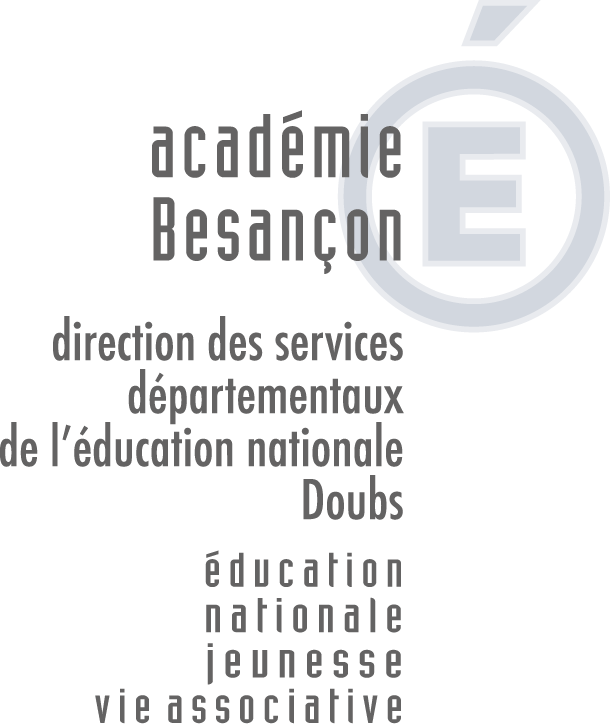 DECLARATION D’INTENTION DE FAIRE GREVEA RETOURNER à la circonscription de rattachement48 heures au moins avant le début de la grèveNOM, PRENOM :………………………………………………………………………………ECOLE :………………………………………………………………………………………...CIRCONSCRIPTION :……………………………………………………………………..…Je soussigné(e) Madame, Monsieur ………………………………………………….enseignant du 1er degré, déclare avoir l’intention de faire grève le :…………………………………………………………………(date et heure à préciser).Fait à :                                 Le :                                          Signature : NOM, PRENOM :………………………………………………………………………………ECOLE :………………………………………………………………………………………...CIRCONSCRIPTION :……………………………………………………………………..…Je soussigné(e) Madame, Monsieur ………………………………………………….enseignant du 1er degré, déclare avoir l’intention de faire grève le :…………………………………………………………………(date et heure à préciser).Fait à :                                 Le :                                          Signature : 